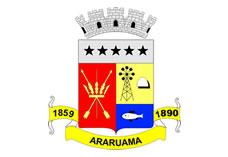 ESTADO DO RIO DE JANEIROPrefeitura Municipal de AraruamaSecretaria Municipal de SAÚDEFUNDO MUNICIPAL DE SAÚDECONTRATO DE AQUISIÇÃO DE EQUIPAMENTOS Nº. 034/SESAU/2017MUNÍCIPIO DE ARARUAMA E SECRETARIA MUNICIPSAL DE SAÚDE – SESAU (CONTRATANTE) e DISK MED PADUA DISTRIBUIDORA DE MEDICAMENTOS (CONTRATADA).EXTRATOPARTES: Município de Araruama e Secretaria Municipal de Saúde – SESAU (Contratante) e DISK MED PADUA DISTRIBUIDORA DE MEDICAMENTOS  CNPJ 04.216.957/0002-01 (Contratada).OBJETO: O objeto da presente consiste na aquisição de medicamentos de A à Z de uso contínuo, ou novas solicitações para atendimento aos Mandados Judiciais das 1ª. E 2ª. Varas Cíveis da Comarca de Araruama, com base na tabela CMED/PMVG – Preço Máximo de venda do governo/RJ, pelo período de 90 (noventa) dias, em caráter excepcional e emergencial, em atendimento a Secretaria Municipal de Saúde – SESAU, conforme teor do Termo de referência às fls. 03/04 do processo administrativo nº. 12.783/2017.PRAZO: 90 (noventa) diasVALOR: R$ 150.000,00 (Centro e cinquenta mil reais)DATA DA CELEBRAÇÃO: 30 de maio de 2017.